 BUDWOOD SUPPLIERS/DISTRIBUTORS AUDIT CHECKLIST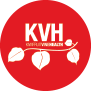 	Supplier                    	  DistributorAudit Result:				 	No action requiredCorrective Actions to Be CompletedComments:Auditor ____________________________________________	     Signature __________________________Auditee:Location:Auditor:Date:Audit PointAudit PointWhat to look forWhat to look forCompliantCompliantCompliantCompliantCompliantCompliantEvidenceAudit PointAudit PointWhat to look forWhat to look forYesNoNoNoN/AN/AEvidence5.1   Supplier essentials5.1   Supplier essentials5.1   Supplier essentials5.1   Supplier essentials5.1   Supplier essentials5.1   Supplier essentials5.1   Supplier essentials5.1   Supplier essentials5.1   Supplier essentials5.1   Supplier essentials5.1   Supplier essentialsRegistered with KVHRegistered with KVHKVH has received and acknowledged registration.KVH has received and acknowledged registration.Manual completed & submitted to KVHManual completed & submitted to KVHManual received by KVH prior to budwood collectionManual received by KVH prior to budwood collection 5.2 Source orchards 5.2 Source orchards 5.2 Source orchards 5.2 Source orchards 5.2 Source orchards 5.2 Source orchards 5.2 Source orchards 5.2 Source orchards 5.2 Source orchards 5.2 Source orchards 5.2 Source orchardsSource orchard detail(s) recordedSource orchard detail(s) recordedBudwood collection KPINs, blocks and varieties recorded.Budwood collection KPINs, blocks and varieties recorded.Orchard status establishedOrchard status establishedCan’t move from positive to Not Detected.Can’t move from positive to Not Detected.KPIN certified for budwood collectionKPIN certified for budwood collectionEmail/certificate from KVH on fileEmail/certificate from KVH on file6.1 Monitoring6.1 Monitoring6.1 Monitoring6.1 Monitoring6.1 Monitoring6.1 Monitoring6.1 Monitoring6.1 Monitoring6.1 Monitoring6.1 Monitoring6.1 MonitoringBlocks monitored and symptomatic vines taggedBlocks monitored and symptomatic vines taggedBudwood supply blocks monitored during spring and records maintained.Budwood supply blocks monitored during spring and records maintained.Verified tagging.Verified tagging.6.2 Sampling and testing6.2 Sampling and testing6.2 Sampling and testing6.2 Sampling and testing6.2 Sampling and testing6.2 Sampling and testing6.2 Sampling and testing6.2 Sampling and testing6.2 Sampling and testing6.2 Sampling and testing6.2 Sampling and testingTesting results for ND orchardsTesting results for ND orchardsTest results on file for any ND orchards.Test results on file for any ND orchards.6.3 Crop Protection 6.3 Crop Protection 6.3 Crop Protection 6.3 Crop Protection 6.3 Crop Protection 6.3 Crop Protection 6.3 Crop Protection 6.3 Crop Protection 6.3 Crop Protection 6.3 Crop Protection 6.3 Crop Protection Copper spray applied prior to budwood collectionCopper spray applied prior to budwood collectionEvidence on spray diary that copper spray applied.Evidence on spray diary that copper spray applied. 6.4 Hygiene and 6.5 Budwood collection 6.4 Hygiene and 6.5 Budwood collection 6.4 Hygiene and 6.5 Budwood collection 6.4 Hygiene and 6.5 Budwood collection 6.4 Hygiene and 6.5 Budwood collection 6.4 Hygiene and 6.5 Budwood collection 6.4 Hygiene and 6.5 Budwood collection 6.4 Hygiene and 6.5 Budwood collection 6.4 Hygiene and 6.5 Budwood collection 6.4 Hygiene and 6.5 Budwood collection 6.4 Hygiene and 6.5 Budwood collectionHygiene procedures in placeNot collecting off groundTools sanitised. Wounds protected.Tagged vines avoided.Not collecting off groundTools sanitised. Wounds protected.Tagged vines avoided. 6.6 Traceability and Storage 6.6 Traceability and Storage 6.6 Traceability and Storage 6.6 Traceability and Storage 6.6 Traceability and Storage 6.6 Traceability and Storage 6.6 Traceability and Storage 6.6 Traceability and Storage 6.6 Traceability and Storage 6.6 Traceability and Storage 6.6 Traceability and StorageBudwood traceable to originBudwood batched (i.e. by block)Clearly labelled with batch/block.Budwood batched (i.e. by block)Clearly labelled with batch/block.Traceability to destinationSupplier has records of where budwood went (another KPIN(s), a nursery or a distributor.Supplier has records of where budwood went (another KPIN(s), a nursery or a distributor.Any Distributors supplied Record name of any distributors that pollen is applied to – e.g. post-harvest, Farmlands Fruitfed etc.Record name of any distributors that pollen is applied to – e.g. post-harvest, Farmlands Fruitfed etc.Storage area clean and pest freeStored in sealed labelled bags.Batches kept separate.Stored in sealed labelled bags.Batches kept separate.Separation of product from ND/ positive sources.Psa positive and Not Detected not stored together.Psa positive and Not Detected not stored together.6.7 Records6.7 Records6.7 Records6.7 Records6.7 Records6.7 Records6.7 Records6.7 Records6.7 Records6.7 Records6.7 RecordsRecords on fileDistribution/Traceability records accurate and kept for seven yearsMonitoring and testing records 3 yearsCrop protection records for 3 years.List records reviewed at audit.Distribution/Traceability records accurate and kept for seven yearsMonitoring and testing records 3 yearsCrop protection records for 3 years.List records reviewed at audit.Corrective Action RequiredCompletion DateSigned Off